Allegato 1 - Dichiarazione di disponibilità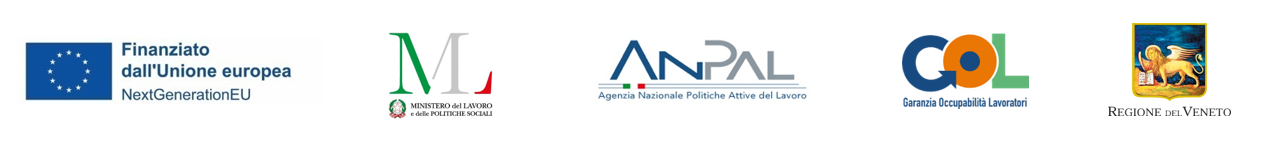 OGGETTO: Dichiarazione di disponibilità per l’erogazione delle attività formative del Percorso 1 – “Reinserimento occupazionale” e del Percorso 2 – “Aggiornamento (Upskilling)” - PNRR - Programma GOL - PAR VenetoAlla GIUNTA REGIONALE DEL VENETODirezione LavoroFondamenta S. Lucia, Cannaregio 2330121 VENEZIA lavoro@pec.regione.veneto.itIl sottoscritto __________________________ nato a __________________ il ________________ domiciliato presso ____________________________ in qualità di legale rappresentante o di procuratore/amministratore/direttore generale/dirigente munito di potere di rappresentanza dell’Ente________________________ con sede legale in _______________ cap. _______ via ________________ tel. n. ___________________ fax n. __________________  PEC ____________________ cod Ente _______________ CF ______________ P. IVA ______________ DICHIARAla disponibilità all’erogazione delle attività formative (formazione per l’aggiornamento “Upskilling” e formazione per le competenze digitali finalizzate all’autonomia della persona nella vita sociale e quotidiana) relative al Percorso 1 – “Reinserimento occupazionale” e al Percorso 2 – “Aggiornamento (Upskilling)” finanziate nell’ambito del Next Generation EU - Piano Nazionale di Ripresa e Resilienza (PNRR), Programma GOL in attuazione del PAR Veneto (DGR n. 248 del 15 marzo 2022). Ai sensi e per gli effetti degli articoli 46 e 47 del D.P.R. n. 445/2000 – Testo Unico delle disposizioni legislative e regolamentari in materia di documentazione amministrativa, consapevole che in caso di dichiarazione mendace o non conforme al vero incorrerà nelle sanzioni previste dall’art. 76 del medesimo decreto.DICHIARAChe l’Ente suddetto:è Organismo di formazione accreditato per l’ambito della Formazione Superiore ai sensi della Legge regionale n. 19 del 2002di aver preso visione e sottoscritto l’Allegato 3 (Informativa sul trattamento dati e pubblicazione);di essere consapevole che, qualora dai controlli dell’amministrazione regionale, di cui agli articoli 71 e ss. del D.P.R. 445/00, emerga la non veridicità del contenuto della presente dichiarazione, l’Ente rappresentato decade dai benefici eventualmente concessi.Ai sensi dell’art. 38 del D.P.R. 445/00, allega obbligatoriamente alla presente istanza, copia fronte retro del documento di identità, in corso di validità, del sottoscrittore.Luogo e data, ________________				Firmato digitalmente________________________________